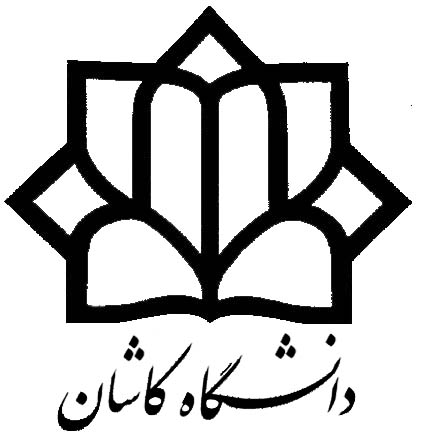  تذکر: ارائه اصل اسناد هزینه قابل قبول می باشد. امضاء متقاضی – تاریخکارشناس محترم حسابداری: احتراما با توجه به بررسی اسناد، مبلغ .  .   .   .   .   .   .   .   .   .   .    .   ریال قابل پرداخت می باشد.